MOD. 4 – FAC-SIMILE - DONAZIONE DI BENI MOBILIDA REDIGERE SU CARTA INTESTATAPreg.mo Sig.Direttore GeneraleAzienda USL della RomagnaVia De Gasperi, 848121 RavennaIl sottoscritto ___________________________________________________________________________Presidente dell’Associazione/Amministratore Delegato della Ditta___________________________________con sede legale a _______________________________________ CAP ____________________________in Via _________________________________________________________ n. ______________________telefono _________________________ e-mail ________________________________________________dichiara che la citata Associazione/Ditta intende donare il seguente bene__________________________________________________________________________________(la seguente attrezzatura__________________________________________________________________mod. _______________________________ della ditta ____________________________________________________________________________ di __________________________________________________con le caratteristiche come da documentazione allegata, del valore commerciale di Euro _______________________________ IVA compresaper il seguente motivo (facoltativo) ______________________________________________________________________________________________________________________________________da destinare all’Unità Operativa _________________________________________dell’ambito territoriale di (Ravenna – Cesena – Forlì - Rimini) ____________________________________ dell’Azienda U.S.L. della Romagna.IMPORTANTE – Nel rispetto della normativa vigente, questa Azienda USL potrà accettare la donazione di:TENDAGGI, SEDIE IMBOTTITE, POLTRONE, POLTRONE LETTO, DIVANI, DIVANI LETTO, MATEREASSI E CUSCINI, se in possesso della omologazione del Ministero dell’Interno in corso di validità, da cui risulti che il bene rientra nella “CLASSE DI REAZIONE AL FUOCO 1 IM”;SEDIE NON IMBOTTITE, se appartenenti alla “CLASSE DI REAZIONE AL FUOCO NON SUPERIORE A 2”;TAVOLI, SCRIVANIE, ARMADIETTI (non in metallo), se realizzati con materiale di “CLASSE 1 DI REAZIONE AL FUOCO ADEGUATAMENTE CERTIFICATA”;PERSONAL COMPUTER, se dotati di sistema operativo “WINDOWS 10/11 PRO”;BENI MOBILI DI INTERESSE STORICO - ARTISTICO, presentando almeno una fotografia a colori dell’opera artistica, con indicazione se possibile dei riferimenti dell’autore dell’opera (telefono, e-mail, galleria/studio, certificato di autenticità) e la stima unitaria dell’opera stessa.L’Azienda USL non accetta donazioni con vincoli riguardo la scelta della collocazione e dell’utilizzo presente e futuro delle opere artistiche e si riserva in ogni caso di valutare, in relazione al valore storico o artistico del bene, l’opportunità di avviare la relativa pratica di accettazione.[   ] Dichiara che per l’utilizzo detto bene/attrezzatura non necessita di materiale di consumo in esclusiva oppure [   ] Dichiara che per l’utilizzo detto bene/attrezzatura necessita di materiale di consumo in esclusiva e precisamente (possibilmente indicare specificatamente i prodotti necessari ed il relativo costo) ______________________________________________________________________________________________________________________________________________________________________oppure[   ] Dichiara che per l’utilizzo detto bene/attrezzatura necessita di materiale di consumo non in esclusiva e precisamente (possibilmente indicare l’eventuale materiale di consumo non dedicato necessario ed il relativo costo) ________________________________________________________________________________________________________________________________________________________________Garanzia:- in caso di attrezzatura sanitaria, il modulo allegato (M/P01/02) dovrà essere compilato e firmato a cura della Ditta Fornitrice- in caso di altro bene mobile, indicare il periodo di garanzia ___________________________________A tal fine si allega alla presente la seguente documentazione in proprio possesso:depliants illustrativi [   ], schede tecniche [   ], foto illustrative [   ], manuale d’uso [   ], garanzia e durata [   ] dichiarazione di conformità [   ], indicazioni sulla modalità di eventuale formazione del personale [   ], scontrino fiscale/fattura [   ], in caso di arredi Certificazione di reazione al fuoco del produttore/fornitore [  ].In caso di attrezzatura che richieda una eventuale formazione del personale dell’Azienda USL dovrà essere indicato chi effettuerà la formazione ________________________________________________e le relative modalità __________________________________________________________________Se presente indicare l’eventuale contratto di manutenzione post garanzia ___________________________________________________________________________________________________________Consegna: in accordo con l’U.O. di competenza in base alla tipologia del bene donato.Il donante garantisce il donatario dall’evizione; inoltre garantisce che il bene oggetto della donazione è esente da vizi e/o difetti.Ai sensi dell’Articolo 13 del Regolamento Generale sulla Protezione dei Dati (UE) 2016/679 si informa che i dati forniti saranno trattati con finalità di gestione del procedimento di donazione oggetto della presente lettera di intenti da parte dell’Azienda USL della Romagna.Inoltre i dati predetti potranno essere oggetto di ulteriore trattamento con finalità di attività di ricerca fondi per il finanziamento delle attività istituzionali o accessorie dell’Azienda USL della Romagna.In applicazione dell’Articolo 7 del predetto Regolamento (UE) 2016/679, il sottoscritto esprime il consenso al trattamento dei dati personali da parte dell’Azienda USL della Romagna.Ai sensi dell'Art. 76 del D.P.R. 445 del 28 dicembre 2000 e s.m.i., sotto la propria responsabilità, consapevole delle sanzioni penali ivi previste, il sottoscritto dichiara che non sussistono conflitti d’interesse in riferimento all’attività svolta dal Donante e l’Azienda USL della Romagna ed in particolare in riferimento alla donazione oggetto del presente documento e inoltre dichiara che, alla data odierna, non sta partecipando a gare d'appalto in corso di aggiudicazione relative ai beni/attrezzature sopra riportati/e che comportino rapporti con l'Azienda USL della Romagna.Luogo, data _______________________											Firma				_____________________DITTA OFFERENTE:       (compilare un modulo per ciascuna tipologia di apparecchiatura offerta, senza alcun riferimento ai prezzi)DATI RELATIVI ALL’APPARECCHIATURATIPOLOGIA      FABBRICANTE      MODELLO      		COD. ART. FABBRICANTE (REF)      ICND      			n° REPERTORIO Disp Med      DATI RELATIVI ALL’ASSISTENZA TECNICANome ditta:      			Partita Iva      Indirizzo (sede legale):      		Telefono:      	FAX:      Indirizzo (sede operativa):      	Telefono:      	FAX:      Mail Assistenza Tecnica:      Saranno ritenute inviate ufficialmente le richieste di assistenza trasmesse tramite mail. Si prega di notificare eventuali variazioni nel tempo dei contatti sopraindicati.DATI RELATIVI ALL’OFFERTA – DONAZIONI, LASCITI E COMODATIDURATA GARANZIA/COMODATO (almeno 12 mesi) :       mesi	                POS. AMMINISTRATIVA:   DONAZIONE           Nel periodo di garanzia/comodato la ditta svolgerà:* In caso di interventi non effettuati presso AUSL, l’apparecchiatura in assistenza viene: spedita, a carico AUSL, all’indirizzo:       ritirata, a carico della ditta, secondo le seguenti modalità:      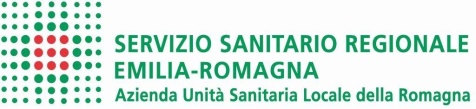 U.O. Fisica Medica e Ingegneria ClinicaDirettore Dott. Stefano SannitiMODULO Informazioni sulla manutenzione di apparecchiature Biomediche Rev. 01del 30/04/2023MR/P01/02Pagina 1 di 2PIANO MANUTENZIONE come previsto dal FABBRICANTE e dal MANUALE D’USO/SERVICE e/o dalla norma specifica      PIANO MANUTENZIONE come previsto dal FABBRICANTE e dal MANUALE D’USO/SERVICE e/o dalla norma specifica      PIANO MANUTENZIONE come previsto dal FABBRICANTE e dal MANUALE D’USO/SERVICE e/o dalla norma specifica      PIANO MANUTENZIONE come previsto dal FABBRICANTE e dal MANUALE D’USO/SERVICE e/o dalla norma specifica      PIANO MANUTENZIONE come previsto dal FABBRICANTE e dal MANUALE D’USO/SERVICE e/o dalla norma specifica      PIANO MANUTENZIONE come previsto dal FABBRICANTE e dal MANUALE D’USO/SERVICE e/o dalla norma specifica      ConsigliatoObbligatorioN.A.PeriodicitàPag. Manuale d’uso/serviceMANUTENZIONI PREVENTIVE (allegare eventuale checklist) semestrale    annuale    biennale altro:      VERIFICHE DI SICUREZZA ELETTRICA  CEI 62-148 (EN 62353)    CEI 66-5 (EN 61010-1) semestrale    annuale    biennale altro:      VERIFICHE PRESTAZIONALI (NORME CEI       particolari) semestrale    annuale    biennale altro:      CONTROLLI DI QUALITA’(es. apparecchiatura diagnostica per immagini) semestrale    annuale    biennale altro:      TARATURE/CALIBRAZIONI semestrale    annuale    biennale altro:      SOSTITUZIONE BATTERIA (es: interna, tampone) ›      ›       annuale    altro:       annuale    altro:      SOSTITUZIONE MATERIALE USURABILE ›      ›      ›       annuale    altro:       annuale    altro:       annuale    altro:      TRATTAMENTO DATI PERSONALI (Classificazione GDPR: Regolamento Generale (UE) 2016/679)TRATTAMENTO DATI PERSONALI (Classificazione GDPR: Regolamento Generale (UE) 2016/679)TRATTAMENTO DATI PERSONALI (Classificazione GDPR: Regolamento Generale (UE) 2016/679)TRATTAMENTO DATI PERSONALI (Classificazione GDPR: Regolamento Generale (UE) 2016/679)L’apparecchiatura gestisce dati del paziente? no, nessun dato solo dati paziente corrente sì, con archivio dati pazientiUO Fisica Medica e Ingegneria ClinicaDirettore Dott. Stefano SannitiMODULO Informazioni sulla manutenzione di apparecchiature Biomediche Rev. 01del 30/04/2023MR/P01/02Pagina 2 di 2TEMPI DI CONSEGNA (dalla data di invio dell’ordine)TEMPI DI CONSEGNA (dalla data di invio dell’ordine)n° 60 gg   x solari     PENALE TEMPI DI CONSEGNA € 20 /giorno solare  I. E. se il bene ha un valore fino a 30.000 euro I.E€ 50 /giorno solare  I. E. se il bene ha un valore da 30.000 euro I.E€ 20 /giorno solare  I. E. se il bene ha un valore fino a 30.000 euro I.E€ 50 /giorno solare  I. E. se il bene ha un valore da 30.000 euro I.EINTERVENTI SU CHIAMATA FULL RISK INTERVENTI SU CHIAMATA FULL RISK INTERVENTI SU CHIAMATA FULL RISK INTERVENTI SU CHIAMATA FULL RISK x ILLIMITATI   x ILLIMITATI   INTERVENTI SU CHIAMATA PRESSO AUSLINTERVENTI SU CHIAMATA PRESSO AUSLINTERVENTI SU CHIAMATA PRESSO AUSLINTERVENTI SU CHIAMATA PRESSO AUSL SI            NO SI            NOPEZZI DI RICAMBIO INCLUSIPEZZI DI RICAMBIO INCLUSIPEZZI DI RICAMBIO INCLUSIPEZZI DI RICAMBIO INCLUSI SI            NO SI            NOAGGIORNAMENTI SOFTWARE INCLUSIAGGIORNAMENTI SOFTWARE INCLUSIAGGIORNAMENTI SOFTWARE INCLUSIAGGIORNAMENTI SOFTWARE INCLUSI SI            NO SI            NOAGGIORNAMENTI HARDWARE INCLUSIAGGIORNAMENTI HARDWARE INCLUSIAGGIORNAMENTI HARDWARE INCLUSIAGGIORNAMENTI HARDWARE INCLUSI SI            NO SI            NODISPONIBILITA’ FORNITURA APPARECCHIO SOSTITUTIVO (MULETTO)DISPONIBILITA’ FORNITURA APPARECCHIO SOSTITUTIVO (MULETTO)DISPONIBILITA’ FORNITURA APPARECCHIO SOSTITUTIVO (MULETTO)DISPONIBILITA’ FORNITURA APPARECCHIO SOSTITUTIVO (MULETTO) SI            NO SI            NOTEMPI DI INIZIO INTERVENTO TECNICO (dalla notifica via call center o mail o fax)TEMPI DI INIZIO INTERVENTO TECNICO (dalla notifica via call center o mail o fax)TEMPI DI INIZIO INTERVENTO TECNICO (dalla notifica via call center o mail o fax)TEMPI DI INIZIO INTERVENTO TECNICO (dalla notifica via call center o mail o fax)n° 16 ore lavorativen° 16 ore lavorativePENALE TEMPI DI INIZIO INTERVENTO TECNICO€ 20 /giorno solare  I. E. se il bene ha un valore fino a 30.000 euro I.E€ 50 /giorno solare  I. E. se il bene ha un valore da 30.000 euro I.E€ 20 /giorno solare  I. E. se il bene ha un valore fino a 30.000 euro I.E€ 50 /giorno solare  I. E. se il bene ha un valore da 30.000 euro I.E€ 20 /giorno solare  I. E. se il bene ha un valore fino a 30.000 euro I.E€ 50 /giorno solare  I. E. se il bene ha un valore da 30.000 euro I.E€ 20 /giorno solare  I. E. se il bene ha un valore fino a 30.000 euro I.E€ 50 /giorno solare  I. E. se il bene ha un valore da 30.000 euro I.E€ 20 /giorno solare  I. E. se il bene ha un valore fino a 30.000 euro I.E€ 50 /giorno solare  I. E. se il bene ha un valore da 30.000 euro I.ETEMPI DI FINE INTERVENTO TECNICO (dalla notifica via call center o mail o fax)TEMPI DI FINE INTERVENTO TECNICO (dalla notifica via call center o mail o fax)TEMPI DI FINE INTERVENTO TECNICO (dalla notifica via call center o mail o fax)TEMPI DI FINE INTERVENTO TECNICO (dalla notifica via call center o mail o fax)n° 48 ore lavorativen° 48 ore lavorativePENALE TEMPI DI FINE INTERVENTO TECNICO € 20 /giorno solare  I. E. se il bene ha un valore fino a 30.000 euro I.E€ 50 /giorno solare  I. E. se il bene ha un valore da 30.000 euro I.E€ 20 /giorno solare  I. E. se il bene ha un valore fino a 30.000 euro I.E€ 50 /giorno solare  I. E. se il bene ha un valore da 30.000 euro I.E€ 20 /giorno solare  I. E. se il bene ha un valore fino a 30.000 euro I.E€ 50 /giorno solare  I. E. se il bene ha un valore da 30.000 euro I.E€ 20 /giorno solare  I. E. se il bene ha un valore fino a 30.000 euro I.E€ 50 /giorno solare  I. E. se il bene ha un valore da 30.000 euro I.E€ 20 /giorno solare  I. E. se il bene ha un valore fino a 30.000 euro I.E€ 50 /giorno solare  I. E. se il bene ha un valore da 30.000 euro I.EVERIFICHE DI SICUREZZA ELETTRICA al termine di interventi di manutenzione correttiva (nei casi previsti da normativa es. EN 62353)VERIFICHE DI SICUREZZA ELETTRICA al termine di interventi di manutenzione correttiva (nei casi previsti da normativa es. EN 62353)VERIFICHE DI SICUREZZA ELETTRICA al termine di interventi di manutenzione correttiva (nei casi previsti da normativa es. EN 62353)VERIFICHE DI SICUREZZA ELETTRICA al termine di interventi di manutenzione correttiva (nei casi previsti da normativa es. EN 62353)VERIFICHE DI SICUREZZA ELETTRICA al termine di interventi di manutenzione correttiva (nei casi previsti da normativa es. EN 62353)x SIPIANO MANUTENZIONE come da offerta (nel rispetto delle condizioni minime previste dal fabbricante e suindicate)PIANO MANUTENZIONE come da offerta (nel rispetto delle condizioni minime previste dal fabbricante e suindicate)PIANO MANUTENZIONE come da offerta (nel rispetto delle condizioni minime previste dal fabbricante e suindicate)PIANO MANUTENZIONE come da offerta (nel rispetto delle condizioni minime previste dal fabbricante e suindicate)PIANO MANUTENZIONE come da offerta (nel rispetto delle condizioni minime previste dal fabbricante e suindicate)PIANO MANUTENZIONE come da offerta (nel rispetto delle condizioni minime previste dal fabbricante e suindicate)CONTROLLI svolti dalla ditta in garanzia:CONTROLLI svolti dalla ditta in garanzia:N.A.PeriodicitàPeriodicitàPeriodicitàMANUTENZIONI PREVENTIVEMANUTENZIONI PREVENTIVE semestrale    annuale    biennale    altro:       semestrale    annuale    biennale    altro:       semestrale    annuale    biennale    altro:      PENALE MANUTENZIONE PREVENTIVA NON ESEGUITA PENALE MANUTENZIONE PREVENTIVA NON ESEGUITA PENALE MANUTENZIONE PREVENTIVA NON ESEGUITA 300 euro  I. E.300 euro  I. E.300 euro  I. E.VERIFICHE DI SICUREZZA ELETTRICA CEI 62-148 (EN 62353)    CEI 66-5 (EN 61010-1)VERIFICHE DI SICUREZZA ELETTRICA CEI 62-148 (EN 62353)    CEI 66-5 (EN 61010-1)Almeno ANNUALE:  semestrale    annuale   Almeno ANNUALE:  semestrale    annuale   Almeno ANNUALE:  semestrale    annuale   VERIFICHE PRESTAZIONALI(NORME CEI       particolari)VERIFICHE PRESTAZIONALI(NORME CEI       particolari) semestrale    annuale    biennale    altro:       semestrale    annuale    biennale    altro:       semestrale    annuale    biennale    altro:      CONTROLLI DI QUALITA’(es. apparecchiatura diagnostica per immagini)CONTROLLI DI QUALITA’(es. apparecchiatura diagnostica per immagini) semestrale    annuale    biennale    altro:       semestrale    annuale    biennale    altro:       semestrale    annuale    biennale    altro:      TARATURE/CALIBRAZIONITARATURE/CALIBRAZIONI semestrale    annuale    biennale    altro:       semestrale    annuale    biennale    altro:       semestrale    annuale    biennale    altro:      SOSTITUZIONE BATTERIA (es: interna, tampone) ›       ›      SOSTITUZIONE BATTERIA (es: interna, tampone) ›       ›       semestrale    annuale    biennale    altro:       semestrale    annuale    biennale    altro:       semestrale    annuale    biennale    altro:       semestrale    annuale    biennale    altro:       semestrale    annuale    biennale    altro:       semestrale    annuale    biennale    altro:      SOSTITUZIONE MATERIALE USURABILE ›      a ›       ›      SOSTITUZIONE MATERIALE USURABILE ›      a ›       ›       semestrale    annuale    biennale    altro:       semestrale    annuale    biennale    altro:       semestrale    annuale    biennale    altro:       semestrale    annuale    biennale    altro:       semestrale    annuale    biennale    altro:       semestrale    annuale    biennale    altro:       semestrale    annuale    biennale    altro:       semestrale    annuale    biennale    altro:       semestrale    annuale    biennale    altro:      PENALE VERIFICA O CONTROLLO NON ESEGUITO PENALE VERIFICA O CONTROLLO NON ESEGUITO PENALE VERIFICA O CONTROLLO NON ESEGUITO 300 euro 300 euro 300 euro 